Ausgefüllte Anträge bitte per Post bis spätestens zur genannten Einreichfrist an folgende Adresse senden (später eingehende Anträge können nicht berücksichtigt werden):
LEADER Regionalmanagement VogtlandMusicon Valley e. V.Johann-Sebastian-Bach Str. 1308258 MarkneukirchenDatenschutzinformationInformationen für Antragsteller und bei der Antragstellung beteiligte Personen zur Datenverarbeitung durch die LEADER-Aktionsgruppe (LAG) im Rahmen des Entwicklungsprogramms für den ländlichen Raum (EPLR 2014 bis 2020)Die LEADER-Aktionsgruppe Vogtland (nachfolgend: LAG), ansässig in Markt 7, 08233 Treuen verarbeitet die von Ihnen bereitgestellten personenbezogenen Daten für Ihre Beratung und zur Durchführung des Auswahlverfahrens auf Grundlage des Art. 6 Abs. 1 e DSGVO (Wahrnehmung einer Aufgabe im öffentlichen Interesse) i.V.m. der Förderrichtlinie LEADER – RL LEADER/2014, dem Entwicklungsprogramm für den ländlichen Raum im Freistaat Sachsen (EPLR) in der Förderperiode 2014 bis 2020, der gültigen LEADER-Entwicklungsstrategie (LES) sowie ggf. Art. 6 Abs. 1 a DSGVO (Einwilligung). Nach den Vorgaben für das Auswahlverfahren bei der LAG werden ggf. Daten an beteiligte Stellen (z.B. Entscheidungsgremien, LEADER-Bewilligungsbehörde) übermittelt und / oder veröffentlicht. Nach Abschluss des Auswahlverfahrens und Ablauf etwaiger Aufbewahrungsfristen werden die Daten gelöscht. Zugunsten natürlicher Personen besteht jederzeit ein Recht gegenüber der LAG auf Auskunft über die personenbezogenen Daten, ggf. auch auf Berichtigung, Löschung, Einschränkung der Verarbeitung, Widerspruch gegen die Verarbeitung, Datenübertragbarkeit sowie Beschwerde bei einer Aufsichtsbehörde. Mit allen Anliegen zum Datenschutz wenden Sie sich bitte an das Regionalmanagement. (037422/402950; info@leader-vogtland.de).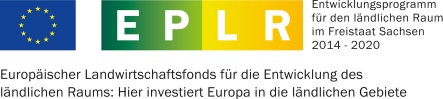 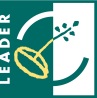 Erarbeitet durch das Dresdener Institut für Datenschutz (DiD); www.dids.de 
im Auftrag des Landesamt für Umwelt, Landwirtschaft und Geologie, Referat 31 Aufruf-Nr.: 02-2020Nr. des Vorhabens:(wird vom Regionalmanagement ausgefüllt)Nr. des Vorhabens:(wird vom Regionalmanagement ausgefüllt)1. Angaben zum Träger des Vorhabens1. Angaben zum Träger des Vorhabens1. Angaben zum Träger des VorhabensTräger des Vorhabens:(Antragsteller)Adresse:Rechtsform: Kommunen / Zweckverbände Unternehmen  Private - Geburtsdatum (TT.MM.JJJJ):  Sonstige Kommunen / Zweckverbände Unternehmen  Private - Geburtsdatum (TT.MM.JJJJ):  SonstigeTelefon/Fax:Email/Website:Ansprechpartner:2. Beschreibung des Vorhabens2. Beschreibung des Vorhabens2. Beschreibung des VorhabensTitel des Vorhabens:Einordnung des Vorhabens:(Maßnahmenbezeichnung lt. Aktionsplan)2.1.1 Neu- und Ausbau öffentlich nutzbarer Freianlagen, Sportstätten, Spielplätze insbesondere für Familien, Kinder und Jugendliche, sowieMaßnahmen zur Erweiterung und Modernisierung von Schulen, Kindertageseinrichtungen, Horten sowie Umnutzung vorhandener Gebäude zur Jugendarbeit2.1.1 Neu- und Ausbau öffentlich nutzbarer Freianlagen, Sportstätten, Spielplätze insbesondere für Familien, Kinder und Jugendliche, sowieMaßnahmen zur Erweiterung und Modernisierung von Schulen, Kindertageseinrichtungen, Horten sowie Umnutzung vorhandener Gebäude zur JugendarbeitKurzbeschreibung des Vorhabens:(inklusive Ausgangssituation und Zielsetzung, ausführliche Vorhabens-beschreibung als gesonderte Anlage beifügen)Standort des Vorhabens(Adresse inklusive Gemarkung und Flurstück-Nr.)Durchführungszeitraum:Beginn: ………………..(MM/JJJJ) Ende: ………………….(MM/JJJJ)Schriftliche EigenerklärungSchriftliche Erklärung des Antragstellers, dass zum Zeitpunkt der Projekteinreichung beim Regionalmanagement keine Aussicht auf Förderung aus anderen Kernprogrammen (Nachrangförderung) besteht, wie zum Beispiel: RL Schul Infra (SAB) und VwV Kita Bau (SAB)Für „sonstige“ Antragsteller ist keine Erklärung nötig.Schriftliche Erklärung des Antragstellers, dass zum Zeitpunkt der Projekteinreichung beim Regionalmanagement keine Aussicht auf Förderung aus anderen Kernprogrammen (Nachrangförderung) besteht, wie zum Beispiel: RL Schul Infra (SAB) und VwV Kita Bau (SAB)Für „sonstige“ Antragsteller ist keine Erklärung nötig.3. Kosten und Wirtschaftlichkeit des Vorhabens3. Kosten und Wirtschaftlichkeit des Vorhabens3. Kosten und Wirtschaftlichkeit des VorhabensGesamtkosten € (brutto)vorsteuerabzugsberechtigt(Ist der Antragsteller vorsteuerabzugsberechtigt, werden die Gesamtkosten netto zur Berechnung der Förderung festgelegt)Gesamtkosten € (netto)……………………………………………………… ja                                      nein……………………………………………………………………………………………………………… ja                                      nein………………………………………………………Beantragter Fördersatz:Voraussichtlicher Zuschuss von LEADER Mitteln in €(Untergrenze 5.000€Obergrenze 200.00€)…………………………………………………….…………………………………………………….Wirtschaftliche Tragfähigkeit gesichert(Vorlage Geschäftsplan, mit Vorhaben verbundene Folgekosten können über die Dauer der Zweckbindung, i. d. R. 5 Jahre nach Fertigstellung, getragen werden)4. Einzureichende Unterlagen zur Einreichfrist des Aufrufs4. Einzureichende Unterlagen zur Einreichfrist des Aufrufs4. Einzureichende Unterlagen zur Einreichfrist des AufrufsGrundlage zur Prüfung der Kohärenzkriterien und spezifischen Kohärenzkriterien zum Zeitpunkt der Antragstellung.Grundlage zur Prüfung der Kohärenzkriterien und spezifischen Kohärenzkriterien zum Zeitpunkt der Antragstellung.Grundlage zur Prüfung der Kohärenzkriterien und spezifischen Kohärenzkriterien zum Zeitpunkt der Antragstellung.Bitte ankreuzenBitte ankreuzenBitte ankreuzenAusführliche Vorhabensbeschreibung beigefügt                       nicht beigefügt beigefügt                       nicht beigefügtSchriftliche Eigenerklärung beigefügt                       nicht beigefügt                     trifft nicht zu  beigefügt                       nicht beigefügt                     trifft nicht zu Grundbuchauszug (nicht älter als 1 Jahr) beigefügt                       nicht beigefügt                     trifft nicht zu  beigefügt                       nicht beigefügt                     trifft nicht zu Flurkarte, Lageplan, Grundrisse, Skizzen beigefügt                       nicht beigefügt                     trifft nicht zu  beigefügt                       nicht beigefügt                     trifft nicht zu Registerauszüge/Gesellschafter-verträge (für Unternehmen) beigefügt                       nicht beigefügt                     trifft nicht zu  beigefügt                       nicht beigefügt                     trifft nicht zu Bauerläuterung lt. Anlagefür Vorhaben auf Basis standardisierter Einheitskosten (SEK) beigefügt                       nicht beigefügt                     trifft nicht zu beigefügt                       nicht beigefügt                     trifft nicht zuFlächenberechnung lt. Anlage für Vorhaben auf Basis SEK beigefügt                       nicht beigefügt                     trifft nicht zu beigefügt                       nicht beigefügt                     trifft nicht zuKostenberechnung für Vorhaben auf Basis SEK beigefügt                       nicht beigefügt                     trifft nicht zu beigefügt                       nicht beigefügt                     trifft nicht zuKostenberechnung nach DIN 276 (mit Mengenangabe und Einzelpreisen) vom Planer oder die Abgabe von 3 Vergleichsangeboten  beigefügt                       nicht beigefügt                     trifft nicht zu beigefügt                       nicht beigefügt                     trifft nicht zuFinanzierungsnachweise beigefügt                       nicht beigefügt                     trifft nicht zu  beigefügt                       nicht beigefügt                     trifft nicht zu Fotos vom Ist-Zustand mit Datumsangabe beigefügt                       nicht beigefügt                     trifft nicht zu  beigefügt                       nicht beigefügt                     trifft nicht zu Nachweis Gebäudeleerstand/ Erklärung zur aktuellen Nutzung beigefügt                       nicht beigefügt                     trifft nicht zu  beigefügt                       nicht beigefügt                     trifft nicht zu Denkmalschutzrechtliche Stellungnahme beigefügt                       nicht beigefügt                     trifft nicht zu beigefügt                       nicht beigefügt                     trifft nicht zuNachweis Einhaltung EnEV(Energieeinsparverordnung) beigefügt                       nicht beigefügt                     trifft nicht zu  beigefügt                       nicht beigefügt                     trifft nicht zu Nachweis Einhaltung DIN 18040 beigefügt                       nicht beigefügt                     trifft nicht zu  beigefügt                       nicht beigefügt                     trifft nicht zu Nachweis, dass das Vorhaben zur qualitativen Verbesserung des Umfelds beiträgt beigefügt                       nicht beigefügt                     trifft nicht zu beigefügt                       nicht beigefügt                     trifft nicht zuNachweis, dass das Vorhaben ein ortsübergreifendes Angebot realisiert beigefügt                       nicht beigefügt                     trifft nicht zu beigefügt                       nicht beigefügt                     trifft nicht zuBestätigung, dass an der Umsetzung Kinder und Jugendliche beteiligt sind beigefügt                       nicht beigefügt                     trifft nicht zu beigefügt                       nicht beigefügt                     trifft nicht zuÖffentliche Bedarfsplanung/ Bestandssicherheit beigefügt                       nicht beigefügt                     trifft nicht zu  beigefügt                       nicht beigefügt                     trifft nicht zu Das Projekt erfüllt die spezifischen Auswahlkriterien (Fördergegenstand, Kohärenzkriterien, vorhabenspezifische Kohärenzkriterien)Das Projekt erfüllt die spezifischen Auswahlkriterien (Fördergegenstand, Kohärenzkriterien, vorhabenspezifische Kohärenzkriterien)Das Projekt erfüllt die spezifischen Auswahlkriterien (Fördergegenstand, Kohärenzkriterien, vorhabenspezifische Kohärenzkriterien)Fördergegenstand1. Neu- und Ausbau öffentlich nutzbarer Freianlagen, Sportstätten, Spielplätze insbesondere für Familien, Kinder und Jugendliche 2. Maßnahmen zur Erweiterung und Modernisierung von Schulen, Kindertageseinrichtungen, Horten sowie Umnutzung vorhandener Gebäude zur JugendarbeitKohärenzkriterienFür 2.1.1.2): Nachweis der Bestandssicherheit bzw. Aufnahme in öffentliche Bedarfsplanung liegt vor.ausgeschlossen sind:bei 2.1.1.1): Anlagen, die üblicherweise auch gewerblich betrieben werden können, insbesondere Kegel- und Bowlingbahnen, Go-Kart-Bahnen, Golf- und Tennisplätze, Beherbergungsstätten, Ausstattungsgegenstände, die nicht fest mitdem Untergrund verbunden sind.bei 2.1.1.2): Ausstattung bei Schulen, Kita, Horten und Gebäuden zur JugendarbeitSpezifische KohärenzkriterienGrundlage zur Prüfung der Auswirkungen auf das Vogtland und Ermittlung des Mehrwerts gegenüber Standardmaßnahmen (Bitte beschreiben Sie, wie Ihr Vorhaben die nachfolgenden Kriterien gänzlich oder teilweise erfüllt)An Hand der Begründung erfolgt bei der Maßnahmenauswahl die Vergabe von 0-3 PunktenGrundlage zur Prüfung der Auswirkungen auf das Vogtland und Ermittlung des Mehrwerts gegenüber Standardmaßnahmen (Bitte beschreiben Sie, wie Ihr Vorhaben die nachfolgenden Kriterien gänzlich oder teilweise erfüllt)An Hand der Begründung erfolgt bei der Maßnahmenauswahl die Vergabe von 0-3 PunktenGrundlage zur Prüfung der Auswirkungen auf das Vogtland und Ermittlung des Mehrwerts gegenüber Standardmaßnahmen (Bitte beschreiben Sie, wie Ihr Vorhaben die nachfolgenden Kriterien gänzlich oder teilweise erfüllt)An Hand der Begründung erfolgt bei der Maßnahmenauswahl die Vergabe von 0-3 PunktenBewältigung des demografischen WandelsInnovationsgehalt/modellhafter Charakter der RegionRegionale Relevanz - Auswirkung auf die regionale EntwicklungKooperationen mit regionalen Akteuren, Sektoren, Netzwerken und RegionenSynergien mit weiteren ProjektenArbeitsplatzschaffung/ ArbeitsplatzsicherungGleichstellung von Männern und Frauen bzw. Berücksichtigung der Bedürfnisse von Kindern, Jugendlichen bzw. älteren / behinderten MenschenKonformität zu den Handlungsfeldern der LES (Konformitätsprüfung)Konformität zu den Handlungsfeldern der LES (Konformitätsprüfung)Konformität zu den Handlungsfeldern der LES (Konformitätsprüfung)Handlungsfeld 2: Jugend im BlickSchaffung eines kinder- und jugendfreundlichen Umfelds1) Das Vorhaben trägt zur qualitativen Verbesserung des Umfelds bei.2) Das Vorhaben realisiert ein ortsübergreifendes Angebot.3) An der Umsetzung des Vorhabens sind Kinder und/oder Jugendliche beteiligt.Folgende Punktzahlen können erreicht werden:                                    20 – alle Ausprägungen werden erfüllt12 – eine Ausprägung wird erfüllt  0 – keine Ausprägung wird erfüllt
                               Erreichte Punktzahl: 1) Das Vorhaben trägt zur qualitativen Verbesserung des Umfelds bei.2) Das Vorhaben realisiert ein ortsübergreifendes Angebot.3) An der Umsetzung des Vorhabens sind Kinder und/oder Jugendliche beteiligt.Folgende Punktzahlen können erreicht werden:                                    20 – alle Ausprägungen werden erfüllt12 – eine Ausprägung wird erfüllt  0 – keine Ausprägung wird erfüllt
                               Erreichte Punktzahl: UnterschriftUnterschriftUnterschriftOrt, DatumUnterschrift Antragsteller, StempelUnterschrift Antragsteller, StempelDatum:Uhrzeit:Posteingang beim RegionalmanagementPosteingang beim RegionalmanagementUnterschrift Bearbeiter RegionalmanagementUnterschrift Bearbeiter RegionalmanagementEinwilligungserklärungfür die Verarbeitung meiner personenbezogenen Daten im Rahmen des Projektantrags und des Vorhabens durch die LEADER-Aktionsgruppe VogtlandIch bin einverstanden mit der Nutzung meiner Kontaktdaten für die Öffentlichkeits- und Netzwerkarbeit der LAG. Dies umfasst z.B. auch die Nutzung meiner Mailadresse.Ich willige ein, dass die LAG mir Newsletter per E-Mail zusenden kann.Wenn ich nur einzelne der vorgenannten Datenverwendungen wünsche, habe ich die anderen Passagen gestrichen. Ich weiß, dass ich die Einwilligung auf einzelne der vorstehenden Punkte beschränken kann. Mir ist bewusst, dass die vorliegende Einwilligung freiwillig erfolgt und ich diese Einwilligung mit Wirkung für die Zukunft jederzeit widerrufen kann. Ein Widerruf ist u.a. möglich durch Schreiben an das LEADER Regionalmanagement, Musicon Valley e, V., Johann-Sebastian-Bach-Straße 13, 08258 Markneukirchen. Der Widerruf kann auch für einzelne der oben genannten Punkte gesondert erfolgen. Für die Rechtmäßigkeit der auf Grundlage meiner Einwilligung erfolgten Verarbeitungen vor Erklärung des Widerrufs bleibt der Widerruf unbeachtlich.……………………, den ……………..		……………………………….            Unterschrift……………………………….Vorname und Name in Druckbuchstaben